Publicado en Valencia el 04/03/2020 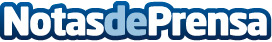 Plan de Gestión renting de coches, el broker de renting con más de 10 años de experienciaLa empresa, especializada en el renting de coches, abre una delegación en Alicante para ofrecer sus servicios a las empresas, autónomos y particulares para mejorar y disfrutar de la experiencia para poder tener un coche en la modalidad de rentingDatos de contacto:Juanjo Barba961 318 524Nota de prensa publicada en: https://www.notasdeprensa.es/plan-de-gestion-renting-de-coches-el-broker-de Categorias: Nacional Automovilismo Nombramientos Recursos humanos Consumo Industria Automotriz http://www.notasdeprensa.es